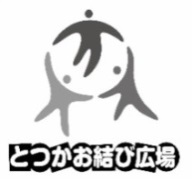 受付日受付No.先行ポイント／出展者名（正式名称）出展者名（正式名称）ふりがなふりがな出展者名（正式名称）出展者名（正式名称）活動内容を３０字以内でご記入ください　※広報物で活動内容を紹介します活動内容を３０字以内でご記入ください　※広報物で活動内容を紹介します活動内容を３０字以内でご記入ください　※広報物で活動内容を紹介します活動内容を３０字以内でご記入ください　※広報物で活動内容を紹介します活動分野該当する主な活動分野に一つだけ☑してください□ １．健康・保健・福祉	 □ ２．まちづくり			　□ ３．文化・芸術				 □ ４．環境□ ５．子ども・青少年	   □ ６．国際交流   □ ７．企業・学校・行政□ ８．地域安全       □ ９．情報　　　			　□ １０．その他（　　　　　　　　　　　　　　　　　　）該当する主な活動分野に一つだけ☑してください□ １．健康・保健・福祉	 □ ２．まちづくり			　□ ３．文化・芸術				 □ ４．環境□ ５．子ども・青少年	   □ ６．国際交流   □ ７．企業・学校・行政□ ８．地域安全       □ ９．情報　　　			　□ １０．その他（　　　　　　　　　　　　　　　　　　）該当する主な活動分野に一つだけ☑してください□ １．健康・保健・福祉	 □ ２．まちづくり			　□ ３．文化・芸術				 □ ４．環境□ ５．子ども・青少年	   □ ６．国際交流   □ ７．企業・学校・行政□ ８．地域安全       □ ９．情報　　　			　□ １０．その他（　　　　　　　　　　　　　　　　　　）出展について　（☑してください）□　今回が初めて　　□　今回で2回目　　　□　3回以上出展したことがある出展について　（☑してください）□　今回が初めて　　□　今回で2回目　　　□　3回以上出展したことがある出展について　（☑してください）□　今回が初めて　　□　今回で2回目　　　□　3回以上出展したことがある出展について　（☑してください）□　今回が初めて　　□　今回で2回目　　　□　3回以上出展したことがある出展経験がある方へ 過去の出展をきっかけに人・施設・地域とつながった事例があれば教えてください□　なし　　□　ある →どんなつながりですか出展経験がある方へ 過去の出展をきっかけに人・施設・地域とつながった事例があれば教えてください□　なし　　□　ある →どんなつながりですか出展経験がある方へ 過去の出展をきっかけに人・施設・地域とつながった事例があれば教えてください□　なし　　□　ある →どんなつながりですか出展経験がある方へ 過去の出展をきっかけに人・施設・地域とつながった事例があれば教えてください□　なし　　□　ある →どんなつながりですか連絡先名前（ふりがな）名前（ふりがな）名前（ふりがな）連絡先住所 〒	住所 〒	住所 〒	連絡先電話番号携帯電話電話番号携帯電話メール※ 提供された個人情報は、とつかお結び広場の運営のみに利用し、その他の目的で利用することはありません※ 提供された個人情報は、とつかお結び広場の運営のみに利用し、その他の目的で利用することはありません※ 提供された個人情報は、とつかお結び広場の運営のみに利用し、その他の目的で利用することはありません※ 提供された個人情報は、とつかお結び広場の運営のみに利用し、その他の目的で利用することはありません出展者説明会※出展する場所をお伝えします（交流会もあります）出席日に☑してください（どちらかに必ずご出席ください）□	　第１回開催日時： 9月28日（金）	18:00～20:30  会場：とつか区民活動センター□	　第２回開催日時：10月 4 日（木）	13:30～16:00  会場：戸塚区総合庁舎８階 大会議室説明会への出席が出展の条件になります出席予定人数　　　　　　　名※出展する場所をお伝えします（交流会もあります）出席日に☑してください（どちらかに必ずご出席ください）□	　第１回開催日時： 9月28日（金）	18:00～20:30  会場：とつか区民活動センター□	　第２回開催日時：10月 4 日（木）	13:30～16:00  会場：戸塚区総合庁舎８階 大会議室説明会への出席が出展の条件になります出席予定人数　　　　　　　名※出展する場所をお伝えします（交流会もあります）出席日に☑してください（どちらかに必ずご出席ください）□	　第１回開催日時： 9月28日（金）	18:00～20:30  会場：とつか区民活動センター□	　第２回開催日時：10月 4 日（木）	13:30～16:00  会場：戸塚区総合庁舎８階 大会議室説明会への出席が出展の条件になります出席予定人数　　　　　　　名受付日受付No.受付No.／出展者名(正式名称)(ふりがな)分野説明会出席出展者名(正式名称)□　出展ブース　　　　　　　　□　５日間「先行展示」出展ブース（出展場所はギャラリー会場）□　活動紹介パネルを展示 ※ブースなし・パネル展示のみ□　出展ブース　　　　　　　　□　５日間「先行展示」出展ブース（出展場所はギャラリー会場）□　活動紹介パネルを展示 ※ブースなし・パネル展示のみ□　出展ブース　　　　　　　　□　５日間「先行展示」出展ブース（出展場所はギャラリー会場）□　活動紹介パネルを展示 ※ブースなし・パネル展示のみ出展方法（複数選択可）出展方法（複数選択可）内   容□パネルの展示使用するパネルについて☑してください　※サイズはA1、またはA2の縦置きで統一していますパネルの詳細、不明点等はとつか区民活動センターHPをご確認ください□ 昨年出展したパネルを使用　  □ 新しいパネルを作成する□作品の展示・販売作品の販売  □ 無     □ 有 （下記へ記入）※販売は福祉施設作品、被災地支援関連、国際協力関連のみです販売品目：　　　　　　　　　　　　　　　　　　　　　　　　　　　　　　　　　　　　　　　（販売品目の詳細と金額は「金銭授受に関する品目リスト」で提出していただきます）□体験交流出展体験費用　 □ 無     □ 有 　→ 費用：　　　　　　　　円程度※体験費用は500円以下で実費とします体験内容：　　　　　　　　　　　　　　　　　　　　　　　　　　　　　　　　　　　　　　　　　（体験内容の詳細と金額は「金銭授受に関する品目リスト」で提出していただきます）電源の使用について　　　　□ 使用しない　　　□　使用する　　　　※コンセントは１ヶ所２口用意できます（不足する場合はテーブルタップ等を用意してください）電源の使用について　　　　□ 使用しない　　　□　使用する　　　　※コンセントは１ヶ所２口用意できます（不足する場合はテーブルタップ等を用意してください）電源の使用について　　　　□ 使用しない　　　□　使用する　　　　※コンセントは１ヶ所２口用意できます（不足する場合はテーブルタップ等を用意してください）希望する出展パターンを記入してください希望　　　　　　パターン※椅子の対面移動は可能です※机、椅子ほか備品の追加はできません希望する出展パターンを記入してください希望　　　　　　パターン※椅子の対面移動は可能です※机、椅子ほか備品の追加はできません